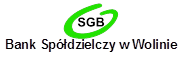 Wniosek o elektroniczne kanały dostępu udostępnienie usługi          nowy użytkownik systemustempel nagłówkowy placówki BankuDane Posiadacza rachunku:  ELEKTRONICZNE KANAŁY DOSTĘPU i ŚRODKI –ŚRODKI IDENTYFIKACJI ELEKTRONICZNEJ *PAKIET  INFORMACYJNY SMSOświadczenie klienta dotyczące ryzyk bankowości elektronicznejPosiadacz rachunku oświadcza, iż  zapoznał/nie zapoznał się z potencjalnymi ryzykami, jakie mogą być związane z korzystaniem z elektronicznych kanałów dostępu.Do ryzyk, o których mowa w ust 1 mogą należeć m.in.a) wyłudzenie poufnych danych, np. hasła lub numeru karty płatniczej poprzez atak hakerski – tzw. phishing;b) podmiana numeru rachunku odbiorcy przelewu;c) przejęcie danych odbiorcy podczas wykonywania transakcji za pośrednictwem elektronicznych kanałów dostępu;d) przechwycenie przez osobę nieuprawnioną środków do logowania lub autoryzacji transakcji.Posiadacz rachunku oświadcza, iż rozumie potencjalne ryzyka, o których mowa w ust. 2 
i zobowiązuje się do stosowania określonych przez Bank zasad bezpieczeństwa.4. Zasady, o których mowa w ust. 3 opisane są w Przewodniku dla klienta oraz na stronie internetowej Banku.Rezygnacja z elektronicznych kanałów dostępuZ dniem: |_ _|_ _|  -  |_ _|_ _| - |_ _|_ _|_ _|_ _| (dd/mm/rrrr), rezygnuję z usług bankowości  elektronicznej.    dla następujących użytkowników:             …………………………………              …………………………………                 Imię i nazwisko,  PESEL                         Imię i nazwisko,  PESELI dla wszystkich użytkowników*)  Hasła na SMS będą wysyłane użytkownikom systemu na numer telefonu wskazany przez Posiadacza rachunku/pełnomocnika.imionaimionaimionaimionaimionanazwiskonazwiskonazwiskonazwiskonazwiskoPESEL/należy wstawić znak X w wybrane pole/PESEL/należy wstawić znak X w wybrane pole/PESEL/należy wstawić znak X w wybrane pole/PESEL/należy wstawić znak X w wybrane pole/PESEL/należy wstawić znak X w wybrane pole/SERWIS INTERNETOWY – LIMITY OPERACJISERWIS INTERNETOWY – LIMITY OPERACJISERWIS INTERNETOWY – LIMITY OPERACJISERWIS INTERNETOWY – LIMITY OPERACJISERWIS INTERNETOWY – LIMITY OPERACJISERWIS INTERNETOWY – LIMITY OPERACJISERWIS INTERNETOWY – LIMITY OPERACJISERWIS INTERNETOWY – LIMITY OPERACJISerwis SMS (pakiet)LIMITY DLA UDOSTĘPNIONYCH RACHUNKÓW LIMITY DLA UDOSTĘPNIONYCH RACHUNKÓW LIMITY DLA UDOSTĘPNIONYCH RACHUNKÓW maksymalna kwota operacji w PLNmaksymalna kwota operacji w PLNmaksymalna kwota operacji w PLNmaksymalna kwota operacji w PLNmaksymalna kwota operacji w PLNSerwis SMS (pakiet)Numer rachunkuWalutaWalutakażdej operacji każdej operacji każdej operacji każdej operacji wszystkich oper. w ciągu dnia Serwis SMS (pakiet)informacyjny bezpieczeństwainformacyjny bezpieczeństwainformacyjny bezpieczeństwaLIMITY OPERACJI W SERWISIE INTERNETOWYMLIMITY OPERACJI W SERWISIE INTERNETOWYMLIMITY OPERACJI W SERWISIE INTERNETOWYMUżytkownicy (imię i nazwisko, PESEL)środki dostępu KANAŁHasła SMS………………………….PESEL|_ _|_ _|_ _|_ _|_ _|_ _|_ _|_ _|_ _|_ _|_ _|Identyfikator ID do serwisu internetowego…………, SMS…………….....Numer telefonu+48………………………………….serwis internetowy………………………….PESEL: |_ _|_ _|_ _|_ _|_ _|_ _|_ _|_ _|_ _|_ _|_ _|Identyfikator ID do serwisu internetowego………….. SMS…………….....Numer telefonu+48………………………………….serwis internetowyPakiet SMS – dla rachunku nr  1) powiadomienie o zdarzeniach (nie zrealizowaniu zlecenia stałego w kwocie …., o zbliżającym się terminie spłaty kredytu, o zbliżającym się terminie spłaty limitu w ROR)Pakiet SMS – dla rachunku nr  1)wysłanie SMS po każdej operacji bilansowej  WN  MAPakiet SMS – dla rachunku nr  1) Wysyłanie SMS okresowo o godz. 10:00 15:00 19:00kalendarzowo, saldo uległo zmianieroboczy, saldo uległo zmianiePakiet SMS – dla rachunku nr  2) powiadomienie o zdarzeniach (nie zrealizowaniu zlecenia stałego w kwocie …., o zbliżającym się terminie spłaty kredytu, o zbliżającym się terminie spłaty limitu w ROR)Pakiet SMS – dla rachunku nr  2)wysłanie SMS po każdej operacji bilansowej  WN  MAPakiet SMS – dla rachunku nr  2) Wysyłanie SMS okresowo o godz. 10:00 15:00 19:00kalendarzowo, saldo uległo zmianieroboczy, saldo uległo zmianiePakiet SMS – dla rachunku nr  3) powiadomienie o zdarzeniach (nie zrealizowaniu zlecenia stałego w kwocie …., o zbliżającym się terminie spłaty kredytu, o zbliżającym się terminie spłaty limitu w ROR)Pakiet SMS – dla rachunku nr  3)wysłanie SMS po każdej operacji bilansowej  WN  MAPakiet SMS – dla rachunku nr  3) Wysyłanie SMS okresowo o godz. 10:00 15:00 19:00kalendarzowo, saldo uległo zmianieroboczy, saldo uległo zmianiemiejscowość, datapodpis Posiadacza rachunkustempel funkcyjny i podpis pracownika placówki Bankupodpis Posiadacza rachunkustempel funkcyjny i podpis pracownika placówki Banku